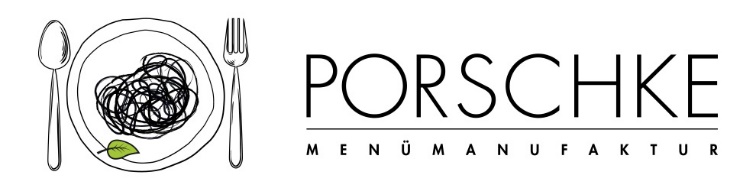 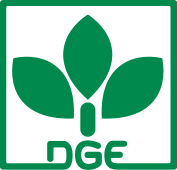 Bitte die gewünschte Menüanzahl pro Tag eintragen. Wenn Sie Komponenten zu- oder abbestellen möchten, vermerken Sie die Mengen bitte in der        Spalte mit +/- Bitte die gewünschte Menüanzahl pro Tag eintragen. Wenn Sie Komponenten zu- oder abbestellen möchten, vermerken Sie die Mengen bitte in der        Spalte mit +/- Bitte die gewünschte Menüanzahl pro Tag eintragen. Wenn Sie Komponenten zu- oder abbestellen möchten, vermerken Sie die Mengen bitte in der        Spalte mit +/- Bitte die gewünschte Menüanzahl pro Tag eintragen. Wenn Sie Komponenten zu- oder abbestellen möchten, vermerken Sie die Mengen bitte in der        Spalte mit +/- Bitte die gewünschte Menüanzahl pro Tag eintragen. Wenn Sie Komponenten zu- oder abbestellen möchten, vermerken Sie die Mengen bitte in der        Spalte mit +/- Bitte die gewünschte Menüanzahl pro Tag eintragen. Wenn Sie Komponenten zu- oder abbestellen möchten, vermerken Sie die Mengen bitte in der        Spalte mit +/- Bitte die gewünschte Menüanzahl pro Tag eintragen. Wenn Sie Komponenten zu- oder abbestellen möchten, vermerken Sie die Mengen bitte in der        Spalte mit +/- Bitte die gewünschte Menüanzahl pro Tag eintragen. Wenn Sie Komponenten zu- oder abbestellen möchten, vermerken Sie die Mengen bitte in der        Spalte mit +/- MontagAnzahl des Menüs 1Anzahl des Menüs 2Anzahl des Menüs 3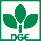 MontagBunter Blattsalat     Bunter BlattsalatMontagdazu Zitronenvinaigrettedazu ZitronenvinaigretteMontag  Naturreis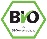   NaturreisMontagMöhren in mildem CurryrahmHähnchencarbonaraMontag  VollkornkeksVeg. Alternative: Möhren in mildem CurryrahmMontag  VollkornkeksDienstagAnzahl des MenüsAnzahl des MenüsAnzahl des MenüsDienstag     KnabberrohkostSalzkartoffelnDienstagPaprikacremesuppeBlumenkohl in RahmDienstagmit PitabrötchenRinderhackbraten mit  RindDienstagHimbeerquarkVeg. Alternative: Gouda-Schnitzel  
                            (1,WE,HA,EI,MP,LK,GL)DienstagObstMittwochAnzahl des MenüsAnzahl des MenüsAnzahl des MenüsMittwochTomatensalat    Knabberrohkost Mittwoch Vollkornspirelli VollkornspirelliMittwochwahlw: bunte  Spirelli (WE,GL,TO)wahlw: bunte  Spirelli (WE,GL,TO)MittwochKäsesahnesoßeLinsenbologneseMittwochObstStudentenfutterDonnerstagAnzahl des MenüsAnzahl des MenüsAnzahl des MenüsDonnerstag     KnabberrohkostKichererbsensalatDonnerstagdazu Kräuter-DipGemüseröstiDonnerstagKartoffelbreimit FrühlingsquarkDonnerstagWildlachs-FrikadelleObstDonnerstagVeg. Alternative: Veg Hackrolle 
                                (WE,HA,SF,GL,TO,ZI,ZU,ZW)DonnerstagObstFreitagAnzahl des MenüsAnzahl des MenüsAnzahl des MenüsFreitag     KnabberrohkostKnabberrohkostSalatteller "Sommertraum"FreitagRavioli in TomateKirsch-Hirse-Auflaufdazu VinaigretteFreitagObstdazu Vanillesoße, kaltmit HaferbrötchenFreitagwahlw: Zucker & ZimtObst